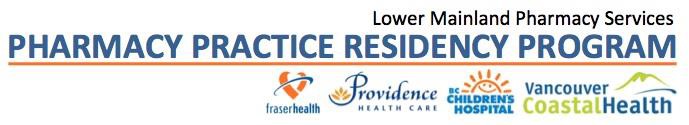 Chronic Disease Management Clinics RotationJim Pattison Outpatient Care and Surgery Centre 9750 140th St. SurreyDESCRIPTIONThe Jim Pattison Outpatient Care and Surgery Centre (JPOCSC) strives to create better health within the community by providing an integrated and seamless network of outpatient health care services for residents of the Fraser Valley. JPOCSC offers surgery and surgical procedures, diagnostic tests, and a variety of health clinics and programs. JPOCSC clinics are multidisciplinary in nature and include pharmacists, nurses, dietitians, mental health counsellors, social workers, occupational therapists, physical therapists, exercise therapists, physicians, and nurse practitioners.This 4-week rotation will expose the resident to the wide spectrum of diseases seen in the chronic disease management (CDM) third floor centre. These may include heart health, diabetes, pain, lung health, and primary care and the associated pharmacotherapy used in these settings. The resident will be working as part of the interdisciplinary team and provide pharmaceutical care to patients in a variety of clinics, with a focus on 2 to 3 clinics.GOALThe resident will enhance his or her clinical skills required to provide pharmaceutical care to outpatients in the chronic disease setting. This will involve developing the ability to do thorough patient workups and prioritize patient care. The resident will apply physical assessment skills as appropriate. The resident will become familiar with the most common disease states seen in the clinic setting and the associated pharmacotherapy. Literature retrieval and evaluation will also be encouraged during this rotation.ROTATION-SPECIFIC OBJECTIVESAt the end of the 4-week CDM clinic rotation, the resident will be able to:Demonstrate comprehensive patient histories by collecting information from the patient, PharmaNet, the electronic medical record, the community pharmacy, physician, family members, and/or long term care facilities as appropriate.Provide pharmaceutical care to patients seen in the clinics including:Identifying and prioritizing drug-related problemsDetermining desired therapeutic outcomesDetermining suitable alternatives for the patientChoosing a patient-specific recommendation with justificationProviding a monitoring plan for the patientProviding appropriate follow-upDemonstrate the ability to evaluate all information about the patient to determine if the current plan for the patient is appropriate. This may include obtaining information from the patient, their record, other health care professionals and/or retrieving and evaluating relevant literature.Perform physical assessment for patients including vital signs, assessment of edema, blood sugars, and other assessments e.g. heart and lung sounds as appropriate.Demonstrate the ability to clearly and concisely document clinical activities in the patient care record.Demonstrate the ability to respond to drug information requests in a timely manner, retrieving and evaluating literature to formulate a response that will be relevant to the patient or situation.Demonstrate a clear understanding of the following and their treatment in an outpatient setting, through therapeutic discussions, patient care activities and/or discussion of relevant therapeutic controversies:Therapeutic discussions and patient cases may include but are not limited to:congestive heart failurehypertensiondyslipidemiaatrial fibrillationdiabeteschronic obstructive pulmonary diseaseasthmachronic painchronic kidney diseasegastroesophageal reflux diseasehypo/hyperthyroidismDemonstrate an understanding of the pharmacotherapy commonly used in chronic disease management within specific conditions including indication, mechanism of action, dosage forms, strengths and concentrations, dose, route, monitoring parameters, and cost.Demonstrate the ability to conduct a thorough literature evaluation of a journal club article or controversial topic and present to the pharmacists and/or clinic staff.Demonstrate the ability to do a case presentation or similar activity that involves an aspect of patient care in the outpatient clinic.RESIDENT’S OWN OBJECTIVESResidents will identify several of their own objectives for the rotation. These should be documented in their ePortfolio and assessed at evaluation points during the rotation.1.2.3.REQUIRED ACTIVITIESProvide pharmaceutical care to clinic patients Monday to Friday (8:30 am to 4:30 pm) during the 4-week rotation including patient interview, physical assessment, and medication recommendations.Discuss notes that are going to remain as a permanent part of the patient record and discuss recommendations regarding patient’s care with the preceptor prior to implementation, unless previously arranged with the preceptor.Conduct seamless care activities for patients transferred to other clinics or hospital.Provide medication counseling and medication calendars to patients or families as needed.Create a running log of the patients seen at the clinic and their main condition, so that the preceptor can ensure you see a variety of patients throughout the course of the rotation and to document follow-up planned/completion of tasks.Meet with the preceptor for approximately 1-2 hours per day to discuss patients, therapeutic discussions, and drug information questions that arise.Be prepared for 2-3 therapeutic discussions per week with the preceptor, including required pre- readings and reviewing the associated pharmacotherapy. Therapeutic discussions may be incorporated into patient discussions with preceptor rather than separate therapeutic discussions.Conduct one journal club presentation to pharmacists or clinic staff on a recent, relevant article and discuss other relevant articles that are reviewed as a result of patient work-ups.One case presentation or similar activity to pharmacists or other clinic staff.GENERAL STRUCTURE OF THE ROTATION (this is an approximate timeline)Monday	Tuesday	Wednesday	Thursday	FridayWeek 1Week 2Week 3Week 4COMMUNICATION EXPECTATIONSThe resident will contact the preceptor 1 to 2 weeks in advance of the starting date, in order to discuss clinical interests and tailor rotation activities.The resident will discuss their own personal rotation objectives on the first week of the rotation.The resident will notify the preceptor in advance of any required off-site activities and absences during the rotation.PRECEPTOR RESPONSIBILITIESOrient the resident to JPOCSC, and the various clinics. Ensure that the resident has computer, PharmaNet and Meditech access, as well as access to the pharmacy department and pharmacy working areas.Introduce the resident to clinic staff and pharmacy department staff.Outline the goals and objectives of the rotation with the resident at the beginning of the rotation and work out a schedule for all of the rotation specific activities with the resident.Be available to the resident for discussion of patient and therapeutic discussions on a daily basis. Available via phone or in person at all times during the resident’s rotation.Assist the resident in the selection of a topic for their journal club and be available prior to the journal club to discuss the article with the resident.Assist the resident in the selection of a topic for their paper or project and be available to review these assignments in a timely fashion.Provide informal feedback to the resident on a daily basis so the resident is aware of the progress through the rotation. Conduct a verbal midpoint evaluation with the resident at the end of the second week, outlining strengths and areas to improve upon for the remainder of the rotation. At the end of the 4- week rotation, conduct a formal written and verbal endpoint evaluation with the resident.EVALUATION PROCESSESAs detailed in the LMPS residency program policies at: http://www.lmpsresidency.com/